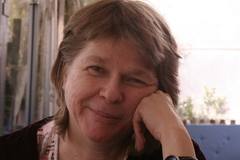 Lisa WinterAusstellungs- und PreislisteAusstellungs- und PreislisteAusstellungs- und PreislisteGröße ca. in cmPreis in EUR1zaubertraumzaubertraum50x504102frucht des gutenfrucht des guten60x804103eisen60x804204sonnenaufgangsonnenaufgang60x804305karneval der tierekarneval der tiere60x806307ente50x502608fußball40x603109spiel mit mir zu zweitspiel mit mir zu zweit50x5741010isolde50x5749011zwei die sich liebenzwei die sich lieben60x8070012rosan50x5017013feuerblume40x4023013dax50x7014015den ruf hörenden ruf hören50x7032016die lust der vogelfraudie lust der vogelfrau50x7018017das fest80x6019019wachtraum mit balett mit feewachtraum mit balett mit feewachtraum mit balett mit fee50x7090020die 7. verwandlungdie 7. verwandlung34/39x11832021delphin48x3815022frau im feuerfrau im feuer80x6030023japan60x8019025der traumzeittanzder traumzeittanz80x6090026weine doch du schöne schluch-weine doch du schöne schluch-weine doch du schöne schluch-tenwelt…die göttertenwelt…die göttertragen trauertragen trauer150x200270027nachts sind nicht  alle katzen graunachts sind nicht  alle katzen graunachts sind nicht  alle katzen grau150x200190028nachtschattennachtschatten50x9722029ewigkeit80x6030030wenn die nacht weichtwenn die nacht weicht60x8030031herr fledermaus denktherr fledermaus denkt60x8030032heimkehr81x4481033anklage - gegen den mißbrauch anklage - gegen den mißbrauch anklage - gegen den mißbrauch von kindern30x4020034madonna58x7140035fukushima180x20080036tote tanzen längertote tanzen länger50x7098037stadtimpressionenstadtimpressionen44x7132040der wolf und ichder wolf und ich57x8737041tag30x5238042nacht47x4739043das schrey29x2451044helena neckt zeus und zeus weinthelena neckt zeus und zeus weinthelena neckt zeus und zeus weint70x14063045nachts am fensternachts am fenster30x4012046geh nicht fortgeh nicht fort180x200120047vogelhochzeitvogelhochzeit118x6050048toledo100x5040049melodie amoremelodie amore60x8042050hoffnung75x2844051feuersturm55x6340052träum vom glückträum vom glück80x6034053ein faun träumtein faun träumt50x7042054luther65x4631055gefangen34x4818056herbst60x6312057vergessen, verloren, verdammt - allvergessen, verloren, verdammt - allvergessen, verloren, verdammt - alljenen gewidmet… die injenen gewidmet… die in82x45480unsinnien kriegen starbenunsinnien kriegen starbenunsinnien kriegen starben58manchmal ist das leben einfach schönmanchmal ist das leben einfach schönmanchmal ist das leben einfach schön50x7248059existerra180x200210060maria reitet auf dem esel nach jerusalemmaria reitet auf dem esel nach jerusalemmaria reitet auf dem esel nach jerusalem60x8048061orient48x4538062der tod und das mädchender tod und das mädchender tod und das mädchen60x8068063das auge48x3822064ente50x5020065allein40x4040067blütenelf82x15380068wachtraum56/74x7223069schamanischer  eistanzschamanischer  eistanz31,5x36,532070geheime weltengeheime welten40x3114071frauenrückenfrauenrücken24x3218072golgatha32x24120073rochen76x3930074finistra80x12042075liebe49x9614076lichtspiel I50x7032077im nebel53x5924078das leben geht weiterdas leben geht weiter57x5118079zauberdrachezauberdrache30x4030080tanz zur feier des lebenstanz zur feier des lebens60x8048081himmlische liebehimmlische liebe60x8042082träumerei60x8052084irdenes blick nach fantasiairdenes blick nach fantasiairdenes blick nach fantasia200x200260085in den sümpfenin den sümpfen60x8030086das geheimnis schöner frauendas geheimnis schöner frauendas geheimnis schöner frauen80x12048087Elfenspielø 7532088mit der wärme kommt die kältemit der wärme kommt die kältemit der wärme kommt die kälte70x10012090tränen der liebetränen der liebe40x5823091schönheit der nachtschönheit der nacht60x6332092er musste früher gehener musste früher gehen60x8024793hurra49x7223094no name oder das ist mein wegno name oder das ist mein wegno name oder das ist mein weg180x200120095wenn die nacht tanzt im gebirgewenn die nacht tanzt im gebirgewenn die nacht tanzt im gebirge60x8023096wenn früh der vogel singtwenn früh der vogel singtwenn früh der vogel singt50x7023097geishas kebengeishas keben46 x 2936098leidenschaftleidenschaft80 x 6032099kampf der titanenkampf der titanen100 x 100480100frieden II30 x 40220101wir suchen dichwir suchen dich100 x 100410102wenn der wind wehtwenn der wind weht40 x 30 235103wer bist du41 x 57280104sehnsucht30 x 40180105vielleicht ist die welt andersvielleicht ist die welt andersvielleicht ist die welt anders80 x 60380106in der früh60 x 80430107und gott schuf die welt (am anfang)und gott schuf die welt (am anfang)und gott schuf die welt (am anfang)100 x 100480108die ballspielerin traf den capitain…die ballspielerin traf den capitain…die ballspielerin traf den capitain…80 x 100420109harlekin will tanzenharlekin will tanzen80 x 100620110das pferd und das mädchendas pferd und das mädchendas pferd und das mädchen60 x 80430111dem gewohnten verfallendem gewohnten verfallendem gewohnten verfallen100 x 100480112der mann hinter der maskeder mann hinter der maskeder mann hinter der maske60 x 80530